О внесении изменений в приказ от 03.12.2018 № 202 «Об утверждении Порядка санкционирования расходов бюджетных и автономных учреждений МОГО «Ухта», лицевые счета которым открыты в Управлении Федерального казначейства по Республики Коми, источником финансового обеспечения которых являются субсидии, полученные в соответствии с абзацем вторым пункта 1 статьи 78.1 и пунктом 1 статьи 78.2 Бюджетного кодекса Российской Федерации»Во исполнение приказа Министерства финансов Республики Коми от 30.04.2019 № 144 «Об утверждении Порядка проверки документов, подтверждающих осуществление расходов местного бюджета муниципального образования в Республике Коми, в целях финансового обеспечения или софинансирования которых из республиканского бюджета Республики Коми местному бюджету муниципального образования в Республике Коми предоставляются субсидии (иные межбюджетные трансферты)» приказываю: 1.	Порядок санкционирования расходов бюджетных и автономных учреждений МОГО «Ухта», лицевые счета которым открыты в Управлении Федерального казначейства по Республики Коми, источником финансового обеспечения которых являются субсидии, полученные в соответствии с абзацем вторым пункта 1 статьи 78.1 и пунктом 1 статьи 78.2 Бюджетного кодекса Российской Федерации», утвержденный приказом от 03.12.2018 № 202 дополнить пунктом 21 следующего содержания:«21.	Управление осуществляет санкционирование возмещения целевых расходов, произведенных учреждением до поступления целевой субсидии на отдельный лицевой счет, за счет средств, полученных учреждением от разрешенных видов деятельности, с лицевого счета учреждения, открытого ему в Управлении для учета операций со средствами, получаемыми учреждением из бюджета МОГО «Ухта» в соответствии с абзацем первым пункта 1 статьи 78.1 Бюджетного кодекса Российской Федерации и от приносящей доход деятельности, источником финансового обеспечения которых является целевая субсидия, в следующем порядке.В целях осуществления возмещения целевых расходов учреждение представляет в Управление заявление, подписанное руководителем учреждения (иным уполномоченным лицом учреждения) и согласованное учредителем, с приложением копий платежных (расчетных) документов и документов-оснований, подтверждающих произведенные целевые расходы, подлежащие возмещению.В заявлении, представленном учреждением, указывается информация о суммах произведенных им в текущем финансовом году целевых расходов, подлежащих возмещению, источником финансового обеспечения которых должна являться целевая субсидия, кодах субсидий и кодах бюджетной классификации, по которым произведен кассовый расход по каждой целевой субсидии.Операция по возмещению целевых расходов учреждения осуществляется на основании представленной учреждением в Управление Заявки на кассовый расход (код формы по КФД 0531801) по форме согласно приложению № 1 к Порядку кассового обслуживания на списание средств с отдельного лицевого счета, открытого учреждению в Управлении, оформленной с учетом следующих особенностей:в графе «Назначение платежа (примечание)» раздела 1 «Реквизиты документа» указывается "возмещение целевых расходов согласно заявлению от «__» _______ г. № «__»;в разделе 2 «Реквизиты документа-основания» указываются:в графе 1 – «заявление»;в графе 2 - номер заявления;в графе 3 - дата заявления;в графе 5 «Код цели (аналитический код)» раздела 5 «Расшифровка заявки на кассовый расход» указывается соответствующий код субсидии.Санкционирование операции по возмещению целевых расходов за счет целевой субсидии осуществляется Управлением при условии соответствия сумм, кодов бюджетной классификации и кода субсидии, указанных в платежном документе, суммам, кодам бюджетной классификации и коду субсидии, указанным в представленном учреждением заявлении.»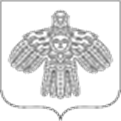 ФИНАНСОВОЕ УПРАВЛЕНИЕ АДМИНИСТРАЦИИ МУНИЦИПАЛЬНОГО ОБРАЗОВАНИЯ ГОРОДСКОГО ОКРУГА «УХТА»ФИНАНСОВОЕ УПРАВЛЕНИЕ АДМИНИСТРАЦИИ МУНИЦИПАЛЬНОГО ОБРАЗОВАНИЯ ГОРОДСКОГО ОКРУГА «УХТА»«УХТА» КАР КЫТШЫНМУНИЦИПАЛЬНÖЙ ЮКÖНЛÖНАДМИНИСТРАЦИЯСА СЬÖМ ОВМÖСÖН ВЕСЬКÖДЛАНİН«УХТА» КАР КЫТШЫНМУНИЦИПАЛЬНÖЙ ЮКÖНЛÖНАДМИНИСТРАЦИЯСА СЬÖМ ОВМÖСÖН ВЕСЬКÖДЛАНİН«УХТА» КАР КЫТШЫНМУНИЦИПАЛЬНÖЙ ЮКÖНЛÖНАДМИНИСТРАЦИЯСА СЬÖМ ОВМÖСÖН ВЕСЬКÖДЛАНİН«УХТА» КАР КЫТШЫНМУНИЦИПАЛЬНÖЙ ЮКÖНЛÖНАДМИНИСТРАЦИЯСА СЬÖМ ОВМÖСÖН ВЕСЬКÖДЛАНİНПРИКАЗПРИКАЗПРИКАЗПРИКАЗПРИКАЗПРИКАЗПРИКАЗ16.05.2019№№103г.Ухта,  Республика КомиЗаместитель руководителя администрации МОГО «Ухта» - начальник Финансового управления администрации МОГО «Ухта»Е.В. Игнатова